座間市通園センター　現場調査写真　１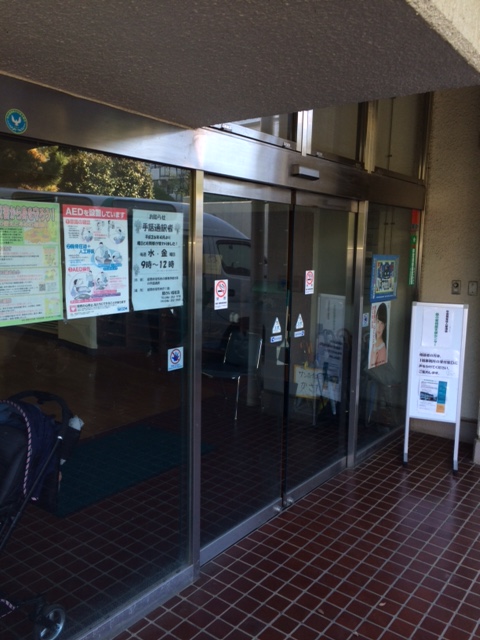 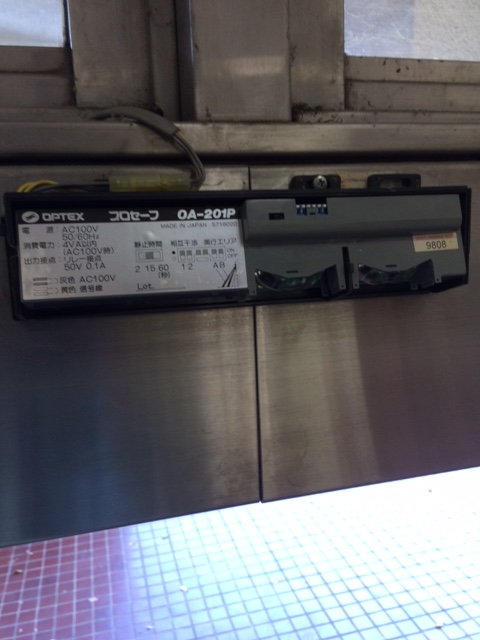 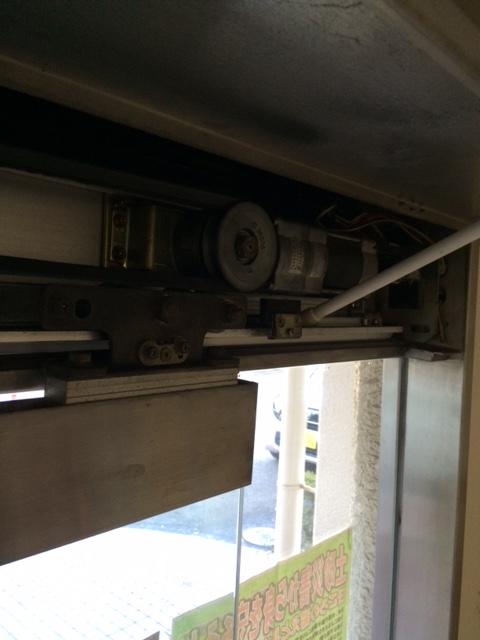 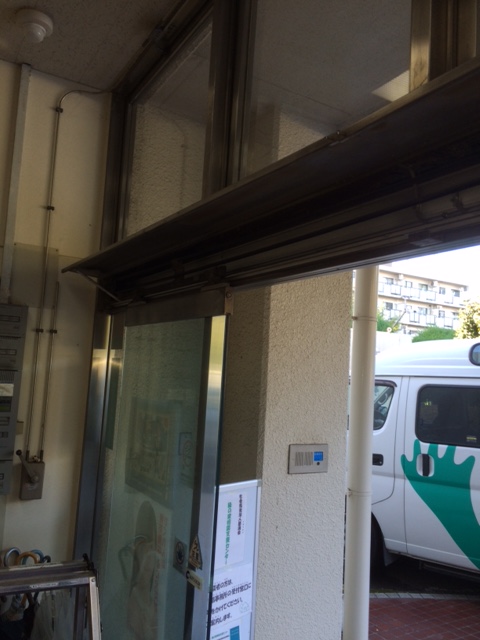 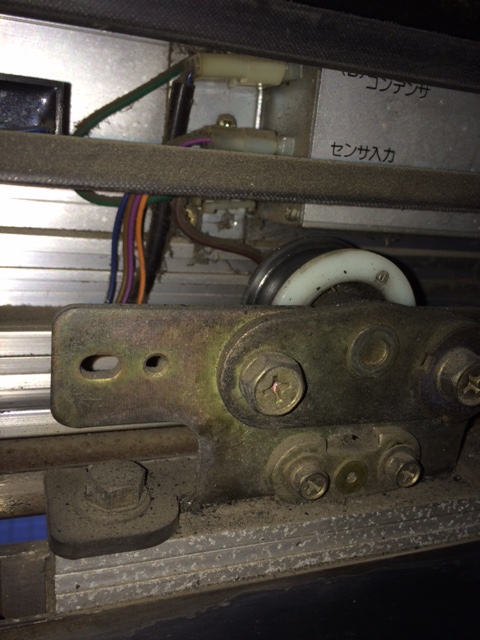 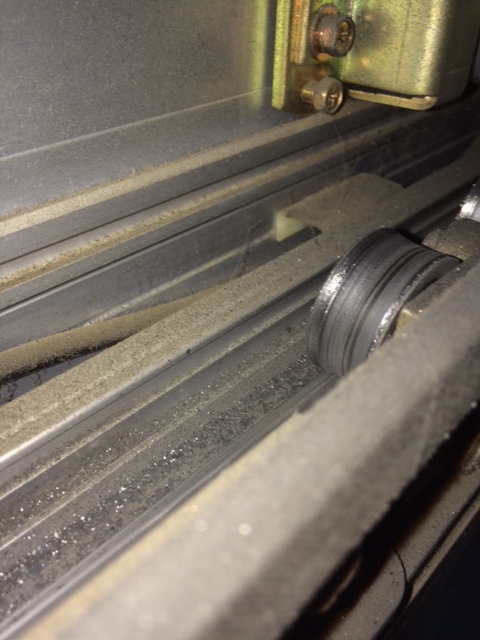 通園センター　現場調査写真　２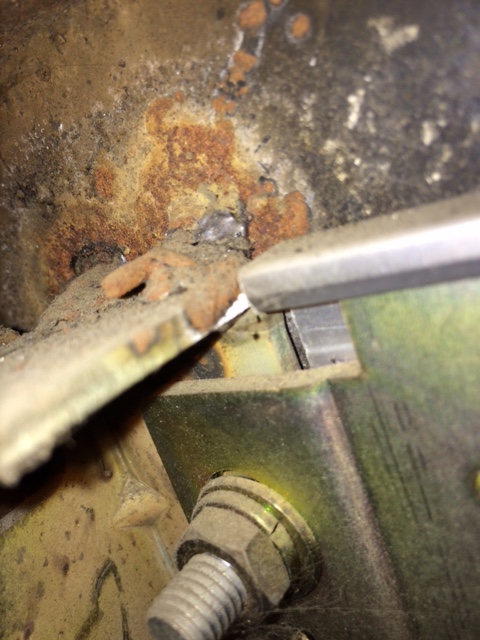 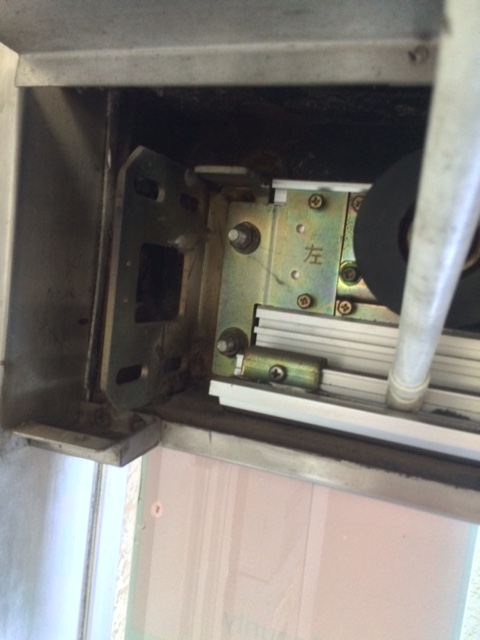 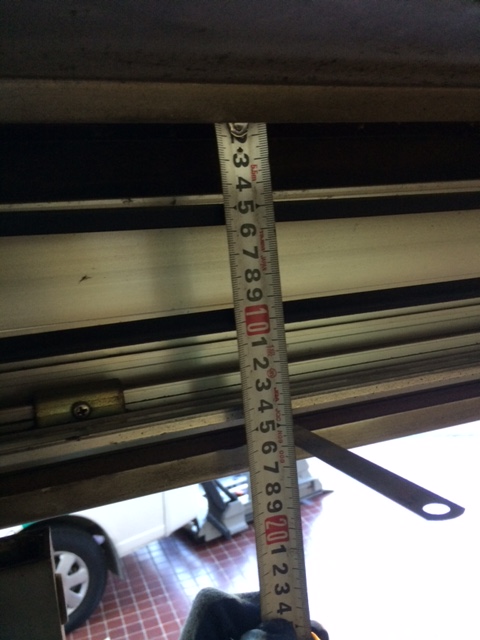 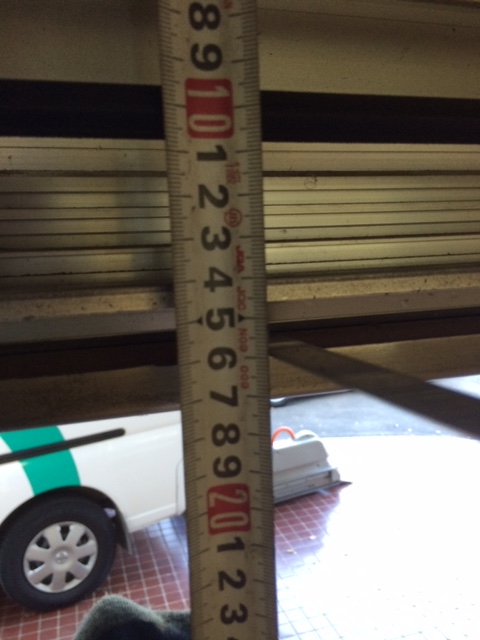 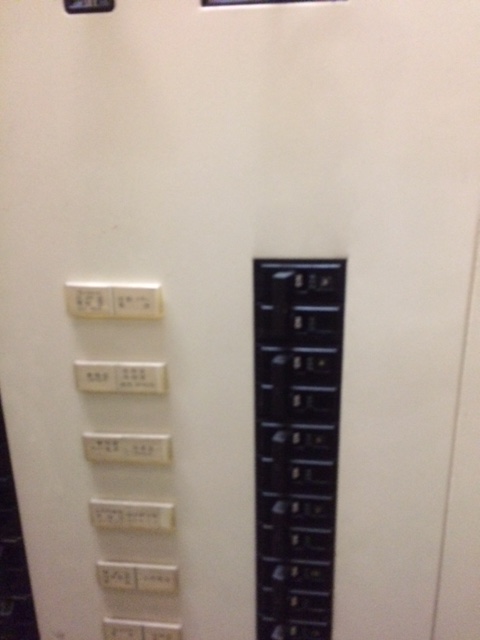 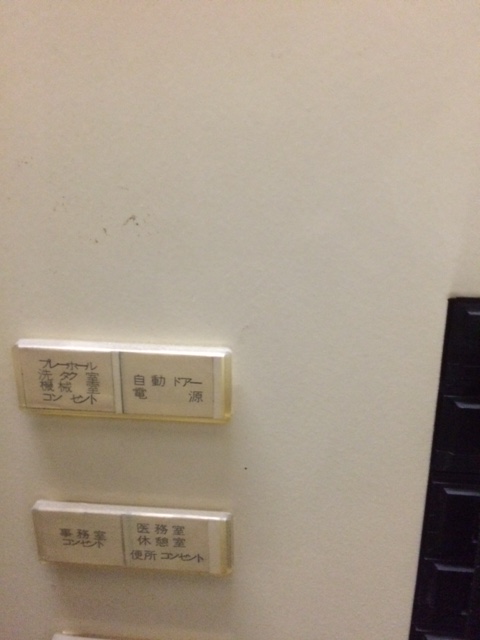 